Όνομα: 	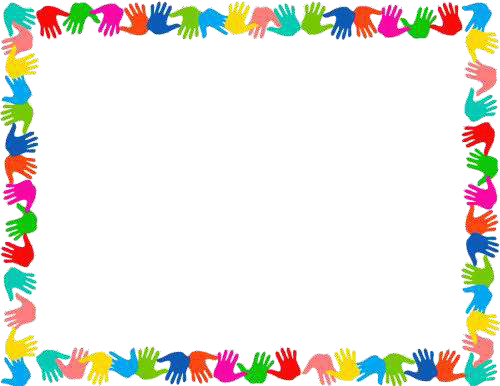 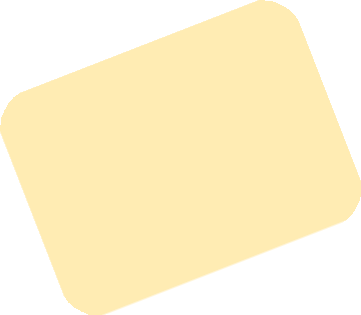 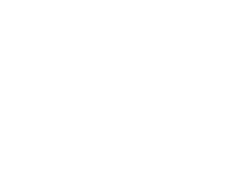 Ημερομηνία:	/	/  	Θεωρία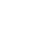 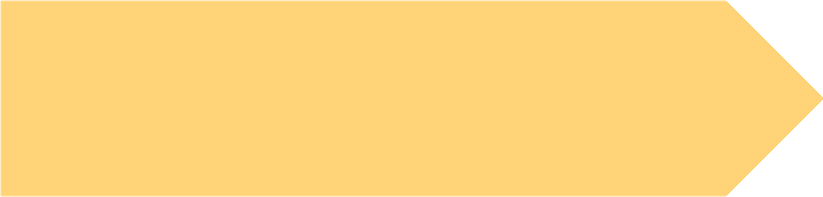 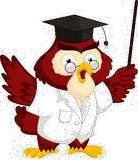 Τι είναι τα πολλαπλάσια ;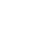 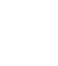 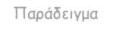 Πολλαπλάσια ενός φυσικού αριθμού ονομάζονται οι αριθμοί που προκύπτουν όταν τον πολλαπλασιάσουμε με άλλους φυσικούς αριθμούς.Πώς τα βρίσκουμεΜπορούμε να βρούμε τα πολλαπλάσια κάθε αριθμού, πολλαπλασιάζοντάς τον αριθμό διαδοχικά με το 1 , 2, 3 , 4 , 5 … 1.000 ….Τα πολλαπλάσια κάθε αριθμού είναι άπειρα , διότι άπειροι είναι και οι αριθμοί με τους οποίους μπορώ να τον πολλαπλασιάσω.ΠαράδειγμαΠ3 = 0 , 3 , 6 , 9 , 12 ,15 , 18, ……Π5 = 0 , 5 , 10 , 15 , 20 ,25 , 30 , …..Ποια είναι τα κοινά πολλαπλάσια;Τι είναι το Ε.Κ.Π. ;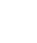 ΤΡΟΠΟΙ ΕΥΡΕΣΗΣ ΤΟΥ Ε.Κ.Π.1ος τρόπος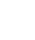 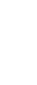 2ος τρόπος3ος τρόπος - Με διαδοχικές διαιρέσεις.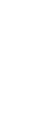 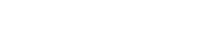 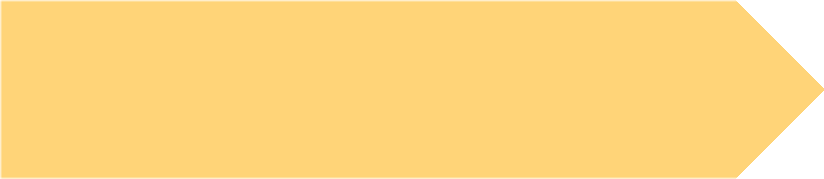 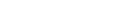 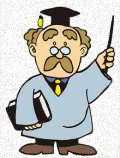 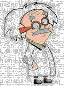 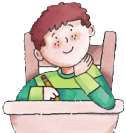 1234567891044812551088